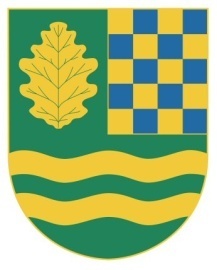 S v o l á v á m podle ustanovení § 92 zákona č. 128/2000 Sb., o obcích, ve znění pozdějších předpisůřádné  zasedání  č. 4/2017 „Zastupitelstva obce Nový Vestec“ na den :  25. 9. 2017 od 18.30 hod., které se bude konat v zasedací místnosti OÚ.Návrh programu : Rozpočtové opatření č. 5., 6.Směrnice č. 1/2017.Věcná břemena.Územní studie lokality č. BI č. 2, BC č. 7B. Smlouva na provedení rekonstrukce návsi.Smlouva na pronájem obecních pozemků, dle záměru č.j. : 388/17.Zpráva z dílčího přezkoumání hospodaření obce Nový Vestec za rok 2017.Veřejnoprávní smlouvy.Rozpočtový výhled na roky 2018, 2019, 2020.Petice občanů ulice Na Pískách.Záměr na pronájem nebytových prostor Obecního úřadu  Nový Vestec.Informace starosty, diskuze, závěr. V Novém Vestci dne :  17.9. 2017															Martin Šubrt							 starosta obce Nový VestecVyvěšeno :	17.9.2017Svěšeno :	25.9.2017